中国涂料品牌评选组委会涂评委（2017）评字第001号“2017中国水性涂料百强企业”推介活动通知“十三五”期间，在国家重点推进污染治理以及着力发展节能环保产业大背景下，尤其全国各地省市出台了VOC排放限量标准，鼓励使用非溶剂型涂料，给水性涂料等环保涂料的发展带来了机遇。从溶剂型涂料到水性涂料，是技术的进步，更是涂料行业转型升级的必然要求。随着科技的进一步发展，作为一种低污染的绿色环保涂料，水性涂料有望成为全球涂料行业发展的主流。目前国内本土的水性涂料企业正在不断崛起。为推动中国水性涂料发展战略，促进整个涂料行业的转型升级，从源头上遏制有机污染物排放所造成的大气污染。中国涂料工业协会决定举办“2017中国水性涂料百强企业”推介活动，鼓励和支持各类环境友好型涂料企业发展壮大，向社会各界推荐优秀的水性涂料企业和产品，上榜企业将由在2017年9月5-7日举办的“2017中国涂料行业信息年会”活动中进行颁奖，具体事项通知如下。一、活动主题绿色环保、提质升级二、参选企业已经在中国境内注册的国内涂料品牌（商标）和已在中国境内设立生产基地的国际涂料品牌（商标），且所申报企业均具有生产和研发水性涂料产品的能力。为保证推荐申报效果，按照国际通行的方式，我会委托或邀请国家及地方涂料协（商、学）会、涂料行业上下游协（商、学）会、涂料行业及涂料上下游行业知名企业推荐符合资格的单位积极参加申报工作。参选企业应引导中国水性涂料向低碳节能、环境友好和功能创新方向发展，持续为下游企业和消费者提供增值服务。三、推介时间2017年5月02日-6月30日，企业报名2017年7月10日-7月21日，微信投票2017年7月24日-7月31日，专家评定2017年8月30日，公布名单2017年9月06日，百强颁奖。四、推介范围2017中国水性涂料百强企业申报范围包括：水性建筑涂料、水性工业涂料、水性汽车涂料、水性木器涂料、水性特种涂料等。五、推介规则2017中国水性涂料百强企业推介活动坚持公益、公平、公正、客观的原则；为确保推介工作公平、公正进行，依据2017中国水性涂料百强企业推介基本原则对侯选企业进行评定。评定规则共三部分，由网络投票（30%）、企业信息（20%）、专家评定（50%）组成。六、结果发布“2017中国水性涂料百强企业”颁奖活动将于9月5-7日在杭州举办的2017中国涂料行业信息年会活动中进行，并在活动结束后，由中国涂料网、中国涂料信息网、涂料博览网、《中国涂料》杂志、《中国涂料》报纸电子刊和中国涂料报道（电子周刊）向社会推广。七、联系方式联系人: 赵中国、张玮航电  话: 010-67636672、64827048传  真: 010-67607320电子邮件: 285818545@qq.com地  址: 北京市丰台区成寿寺158号办公楼四层D02室邮政编码: 100079     中国涂料工业协会    北京凃博国际展览有限公司中国涂料品牌评选组委会2017年4月19日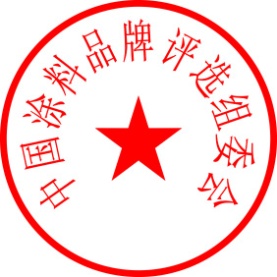 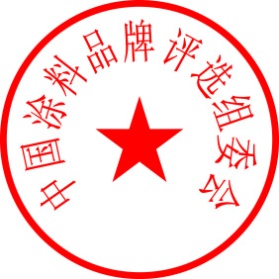 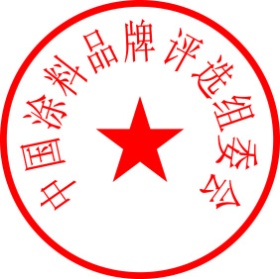 主送单位：国家及地方涂料协（商、学）会、涂料行业上下游协（商、学）会、涂料行业及涂料上下游行业知名企业。